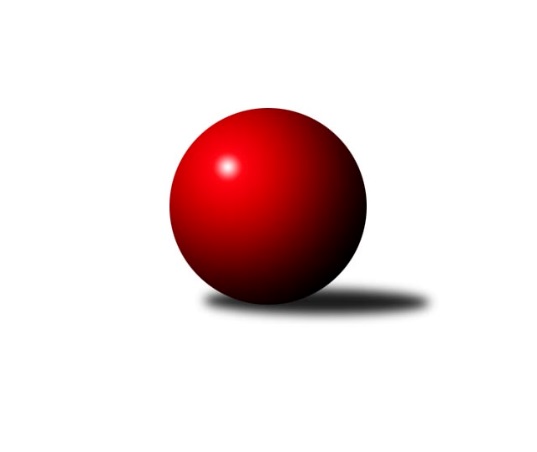 Č.1Ročník 2018/2019	16.7.2024 Krajský přebor KV 2018/2019Statistika 1. kolaTabulka družstev:		družstvo	záp	výh	rem	proh	skore	sety	průměr	body	plné	dorážka	chyby	1.	SKK K.Vary B	1	1	0	0	12 : 4 	(2.0 : 2.0)	2561	2	1774	787	44	2.	Loko Cheb C	1	1	0	0	12 : 4 	(7.0 : 5.0)	2456	2	1758	698	46	3.	Sokol Teplá	1	1	0	0	10 : 6 	(5.0 : 7.0)	2445	2	1744	701	59	4.	Slovan K.Vary B	1	1	0	0	10 : 6 	(3.0 : 3.0)	2432	2	1722	710	37	5.	Slavia K.Vary	1	0	1	0	8 : 8 	(7.0 : 5.0)	2485	1	1735	750	37	6.	Kuželky Aš B	1	0	1	0	8 : 8 	(5.0 : 7.0)	2477	1	1746	731	51	7.	TJ Šabina	0	0	0	0	0 : 0 	(0.0 : 0.0)	0	0	0	0	0	8.	TJ Lomnice D	1	0	0	1	6 : 10 	(7.0 : 5.0)	2418	0	1714	704	57	9.	TJ Jáchymov B	1	0	0	1	6 : 10 	(3.0 : 3.0)	2375	0	1689	686	41	10.	TJ Lomnice C	1	0	0	1	4 : 12 	(2.0 : 2.0)	2469	0	1756	713	52	11.	Kuželky Aš C	1	0	0	1	4 : 12 	(5.0 : 7.0)	2353	0	1680	673	37Tabulka doma:		družstvo	záp	výh	rem	proh	skore	sety	průměr	body	maximum	minimum	1.	SKK K.Vary B	1	1	0	0	12 : 4 	(2.0 : 2.0)	2561	2	2561	2561	2.	Loko Cheb C	1	1	0	0	12 : 4 	(7.0 : 5.0)	2456	2	2456	2456	3.	Slavia K.Vary	1	0	1	0	8 : 8 	(7.0 : 5.0)	2485	1	2485	2485	4.	TJ Šabina	0	0	0	0	0 : 0 	(0.0 : 0.0)	0	0	0	0	5.	Sokol Teplá	0	0	0	0	0 : 0 	(0.0 : 0.0)	0	0	0	0	6.	Slovan K.Vary B	0	0	0	0	0 : 0 	(0.0 : 0.0)	0	0	0	0	7.	TJ Lomnice C	0	0	0	0	0 : 0 	(0.0 : 0.0)	0	0	0	0	8.	Kuželky Aš B	0	0	0	0	0 : 0 	(0.0 : 0.0)	0	0	0	0	9.	Kuželky Aš C	0	0	0	0	0 : 0 	(0.0 : 0.0)	0	0	0	0	10.	TJ Lomnice D	1	0	0	1	6 : 10 	(7.0 : 5.0)	2418	0	2418	2418	11.	TJ Jáchymov B	1	0	0	1	6 : 10 	(3.0 : 3.0)	2375	0	2375	2375Tabulka venku:		družstvo	záp	výh	rem	proh	skore	sety	průměr	body	maximum	minimum	1.	Sokol Teplá	1	1	0	0	10 : 6 	(5.0 : 7.0)	2445	2	2445	2445	2.	Slovan K.Vary B	1	1	0	0	10 : 6 	(3.0 : 3.0)	2432	2	2432	2432	3.	Kuželky Aš B	1	0	1	0	8 : 8 	(5.0 : 7.0)	2477	1	2477	2477	4.	Loko Cheb C	0	0	0	0	0 : 0 	(0.0 : 0.0)	0	0	0	0	5.	Slavia K.Vary	0	0	0	0	0 : 0 	(0.0 : 0.0)	0	0	0	0	6.	TJ Jáchymov B	0	0	0	0	0 : 0 	(0.0 : 0.0)	0	0	0	0	7.	TJ Lomnice D	0	0	0	0	0 : 0 	(0.0 : 0.0)	0	0	0	0	8.	TJ Šabina	0	0	0	0	0 : 0 	(0.0 : 0.0)	0	0	0	0	9.	SKK K.Vary B	0	0	0	0	0 : 0 	(0.0 : 0.0)	0	0	0	0	10.	TJ Lomnice C	1	0	0	1	4 : 12 	(2.0 : 2.0)	2469	0	2469	2469	11.	Kuželky Aš C	1	0	0	1	4 : 12 	(5.0 : 7.0)	2353	0	2353	2353Tabulka podzimní části:		družstvo	záp	výh	rem	proh	skore	sety	průměr	body	doma	venku	1.	SKK K.Vary B	1	1	0	0	12 : 4 	(2.0 : 2.0)	2561	2 	1 	0 	0 	0 	0 	0	2.	Loko Cheb C	1	1	0	0	12 : 4 	(7.0 : 5.0)	2456	2 	1 	0 	0 	0 	0 	0	3.	Sokol Teplá	1	1	0	0	10 : 6 	(5.0 : 7.0)	2445	2 	0 	0 	0 	1 	0 	0	4.	Slovan K.Vary B	1	1	0	0	10 : 6 	(3.0 : 3.0)	2432	2 	0 	0 	0 	1 	0 	0	5.	Slavia K.Vary	1	0	1	0	8 : 8 	(7.0 : 5.0)	2485	1 	0 	1 	0 	0 	0 	0	6.	Kuželky Aš B	1	0	1	0	8 : 8 	(5.0 : 7.0)	2477	1 	0 	0 	0 	0 	1 	0	7.	TJ Šabina	0	0	0	0	0 : 0 	(0.0 : 0.0)	0	0 	0 	0 	0 	0 	0 	0	8.	TJ Lomnice D	1	0	0	1	6 : 10 	(7.0 : 5.0)	2418	0 	0 	0 	1 	0 	0 	0	9.	TJ Jáchymov B	1	0	0	1	6 : 10 	(3.0 : 3.0)	2375	0 	0 	0 	1 	0 	0 	0	10.	TJ Lomnice C	1	0	0	1	4 : 12 	(2.0 : 2.0)	2469	0 	0 	0 	0 	0 	0 	1	11.	Kuželky Aš C	1	0	0	1	4 : 12 	(5.0 : 7.0)	2353	0 	0 	0 	0 	0 	0 	1Tabulka jarní části:		družstvo	záp	výh	rem	proh	skore	sety	průměr	body	doma	venku	1.	TJ Jáchymov B	0	0	0	0	0 : 0 	(0.0 : 0.0)	0	0 	0 	0 	0 	0 	0 	0 	2.	Loko Cheb C	0	0	0	0	0 : 0 	(0.0 : 0.0)	0	0 	0 	0 	0 	0 	0 	0 	3.	Kuželky Aš C	0	0	0	0	0 : 0 	(0.0 : 0.0)	0	0 	0 	0 	0 	0 	0 	0 	4.	Slavia K.Vary	0	0	0	0	0 : 0 	(0.0 : 0.0)	0	0 	0 	0 	0 	0 	0 	0 	5.	TJ Šabina	0	0	0	0	0 : 0 	(0.0 : 0.0)	0	0 	0 	0 	0 	0 	0 	0 	6.	TJ Lomnice D	0	0	0	0	0 : 0 	(0.0 : 0.0)	0	0 	0 	0 	0 	0 	0 	0 	7.	SKK K.Vary B	0	0	0	0	0 : 0 	(0.0 : 0.0)	0	0 	0 	0 	0 	0 	0 	0 	8.	TJ Lomnice C	0	0	0	0	0 : 0 	(0.0 : 0.0)	0	0 	0 	0 	0 	0 	0 	0 	9.	Kuželky Aš B	0	0	0	0	0 : 0 	(0.0 : 0.0)	0	0 	0 	0 	0 	0 	0 	0 	10.	Slovan K.Vary B	0	0	0	0	0 : 0 	(0.0 : 0.0)	0	0 	0 	0 	0 	0 	0 	0 	11.	Sokol Teplá	0	0	0	0	0 : 0 	(0.0 : 0.0)	0	0 	0 	0 	0 	0 	0 	0 Zisk bodů pro družstvo:		jméno hráče	družstvo	body	zápasy	v %	dílčí body	sety	v %	1.	Vítězslav Vodehnal 	SKK K.Vary B  	2	/	1	(100%)		/		(%)	2.	Stanislav Pelc 	TJ Jáchymov B 	2	/	1	(100%)		/		(%)	3.	Václav Čechura 	SKK K.Vary B  	2	/	1	(100%)		/		(%)	4.	Adolf Klepáček 	Loko Cheb C 	2	/	1	(100%)		/		(%)	5.	Václav Zeman 	SKK K.Vary B  	2	/	1	(100%)		/		(%)	6.	Vladimír Lukeš 	TJ Jáchymov B 	2	/	1	(100%)		/		(%)	7.	Václav Mašek 	Kuželky Aš C 	2	/	1	(100%)		/		(%)	8.	František Průša 	Slovan K.Vary B 	2	/	1	(100%)		/		(%)	9.	Johannes Luster 	Slovan K.Vary B 	2	/	1	(100%)		/		(%)	10.	Marcel Toužimský 	Slovan K.Vary B 	2	/	1	(100%)		/		(%)	11.	Václav Veselý 	Kuželky Aš B 	2	/	1	(100%)		/		(%)	12.	Martin Mojžíš 	Slavia K.Vary 	2	/	1	(100%)		/		(%)	13.	Jana Hamrová 	Loko Cheb C 	2	/	1	(100%)		/		(%)	14.	Miroslav Pešťák 	Sokol Teplá 	2	/	1	(100%)		/		(%)	15.	František Repčík 	Kuželky Aš C 	2	/	1	(100%)		/		(%)	16.	Petr Lidmila 	TJ Lomnice D 	2	/	1	(100%)		/		(%)	17.	Bohumil Vyleťal 	Loko Cheb C 	2	/	1	(100%)		/		(%)	18.	Albert Kupčík 	TJ Lomnice D 	2	/	1	(100%)		/		(%)	19.	Radek Cimbala 	Slavia K.Vary 	2	/	1	(100%)		/		(%)	20.	Lubomír Hromada 	TJ Lomnice D 	2	/	1	(100%)		/		(%)	21.	Miroslava Boková 	Sokol Teplá 	2	/	1	(100%)		/		(%)	22.	Jiří Gabriško 	SKK K.Vary B  	2	/	1	(100%)		/		(%)	23.	Miroslava Poláčková 	Sokol Teplá 	2	/	1	(100%)		/		(%)	24.	Zdeněk Chvátal 	TJ Lomnice C 	2	/	1	(100%)		/		(%)	25.	Ludvík Maňák 	TJ Lomnice C 	2	/	1	(100%)		/		(%)	26.	Pavel Schubert 	Loko Cheb C 	2	/	1	(100%)		/		(%)	27.	Jiří Šeda 	TJ Jáchymov B 	2	/	1	(100%)		/		(%)	28.	Dagmar Jedličková 	Kuželky Aš B 	2	/	1	(100%)		/		(%)	29.	Jaroslav Solín 	Kuželky Aš B 	2	/	1	(100%)		/		(%)	30.	Vladislav Urban 	Kuželky Aš B 	2	/	1	(100%)		/		(%)	31.	Bronislava Hánělová 	SKK K.Vary B  	0	/	1	(0%)		/		(%)	32.	Jiří Flejšar 	TJ Lomnice D 	0	/	1	(0%)		/		(%)	33.	Pavel Přerost 	TJ Lomnice C 	0	/	1	(0%)		/		(%)	34.	Blanka Pešková 	SKK K.Vary B  	0	/	1	(0%)		/		(%)	35.	Václav Střeska 	Kuželky Aš C 	0	/	1	(0%)		/		(%)	36.	Daniela Stašová 	Slovan K.Vary B 	0	/	1	(0%)		/		(%)	37.	Vladimír Černohous 	Slavia K.Vary 	0	/	1	(0%)		/		(%)	38.	Štefan Cimbala 	Slavia K.Vary 	0	/	1	(0%)		/		(%)	39.	Zdeněk Chmel 	Slavia K.Vary 	0	/	1	(0%)		/		(%)	40.	Jiří Velek 	Sokol Teplá 	0	/	1	(0%)		/		(%)	41.	Růžena Kovačíková 	TJ Lomnice D 	0	/	1	(0%)		/		(%)	42.	Monika Maněnová 	TJ Lomnice D 	0	/	1	(0%)		/		(%)	43.	František Mazák nejml.	Kuželky Aš B 	0	/	1	(0%)		/		(%)	44.	Rostislav Milota 	Sokol Teplá 	0	/	1	(0%)		/		(%)	45.	Ondřej Černohous 	Slavia K.Vary 	0	/	1	(0%)		/		(%)	46.	Jana Lukášková 	Sokol Teplá 	0	/	1	(0%)		/		(%)	47.	Soňa Šimáčková 	TJ Lomnice C 	0	/	1	(0%)		/		(%)	48.	Jitka Laudátová 	Kuželky Aš C 	0	/	1	(0%)		/		(%)	49.	Luděk Kratochvíl 	Kuželky Aš C 	0	/	1	(0%)		/		(%)	50.	Ota Laudát 	Kuželky Aš C 	0	/	1	(0%)		/		(%)	51.	Eva Nováčková 	Loko Cheb C 	0	/	1	(0%)		/		(%)	52.	Tomáš Beck ml.	Slovan K.Vary B 	0	/	1	(0%)		/		(%)	53.	Zdeňka Zmeškalová 	Slovan K.Vary B 	0	/	1	(0%)		/		(%)	54.	Vladimír Maxa 	TJ Jáchymov B 	0	/	1	(0%)		/		(%)	55.	Jitka Bečková 	TJ Lomnice C 	0	/	1	(0%)		/		(%)	56.	Martina Pospíšilová 	Kuželky Aš B 	0	/	1	(0%)		/		(%)	57.	Petr Málek 	Loko Cheb C 	0	/	1	(0%)		/		(%)	58.	Martin Bezouška 	TJ Jáchymov B 	0	/	1	(0%)		/		(%)	59.	Vlastimil Čegan 	TJ Jáchymov B 	0	/	1	(0%)		/		(%)	60.	Tomáš Hervert 	TJ Lomnice C 	0	/	1	(0%)		/		(%)Průměry na kuželnách:		kuželna	průměr	plné	dorážka	chyby	výkon na hráče	1.	Karlovy Vary, 1-4	2498	1752	745	46.0	(416.3)	2.	Lomnice, 1-4	2431	1729	702	58.0	(405.3)	3.	Lokomotiva Cheb, 1-2	2404	1719	685	41.5	(400.8)	4.	Jáchymov, 1-2	2403	1705	698	39.0	(400.6)	5.	TJ Šabina, 1-2	0	0	0	0.0	(0.0)Nejlepší výkony na kuželnách:Karlovy Vary, 1-4SKK K.Vary B 	2561	1. kolo	Václav Zeman 	SKK K.Vary B 	459	1. koloSlavia K.Vary	2485	1. kolo	Martin Mojžíš 	Slavia K.Vary	455	1. koloKuželky Aš B	2477	1. kolo	Radek Cimbala 	Slavia K.Vary	441	1. koloTJ Lomnice C	2469	1. kolo	Václav Veselý 	Kuželky Aš B	438	1. kolo		. kolo	Vítězslav Vodehnal 	SKK K.Vary B 	438	1. kolo		. kolo	Ludvík Maňák 	TJ Lomnice C	435	1. kolo		. kolo	Václav Čechura 	SKK K.Vary B 	433	1. kolo		. kolo	Zdeněk Chvátal 	TJ Lomnice C	422	1. kolo		. kolo	Martina Pospíšilová 	Kuželky Aš B	421	1. kolo		. kolo	Soňa Šimáčková 	TJ Lomnice C	417	1. koloLomnice, 1-4Sokol Teplá	2445	1. kolo	Miroslav Pešťák 	Sokol Teplá	458	1. koloTJ Lomnice D	2418	1. kolo	Albert Kupčík 	TJ Lomnice D	434	1. kolo		. kolo	Miroslava Poláčková 	Sokol Teplá	430	1. kolo		. kolo	Lubomír Hromada 	TJ Lomnice D	429	1. kolo		. kolo	Miroslava Boková 	Sokol Teplá	423	1. kolo		. kolo	Jiří Flejšar 	TJ Lomnice D	411	1. kolo		. kolo	Petr Lidmila 	TJ Lomnice D	401	1. kolo		. kolo	Růžena Kovačíková 	TJ Lomnice D	389	1. kolo		. kolo	Jiří Velek 	Sokol Teplá	388	1. kolo		. kolo	Jana Lukášková 	Sokol Teplá	381	1. koloLokomotiva Cheb, 1-2Loko Cheb C	2456	1. kolo	Jana Hamrová 	Loko Cheb C	450	1. koloKuželky Aš C	2353	1. kolo	Bohumil Vyleťal 	Loko Cheb C	437	1. kolo		. kolo	František Repčík 	Kuželky Aš C	434	1. kolo		. kolo	Václav Mašek 	Kuželky Aš C	412	1. kolo		. kolo	Petr Málek 	Loko Cheb C	397	1. kolo		. kolo	Adolf Klepáček 	Loko Cheb C	397	1. kolo		. kolo	Eva Nováčková 	Loko Cheb C	393	1. kolo		. kolo	Luděk Kratochvíl 	Kuželky Aš C	390	1. kolo		. kolo	Pavel Schubert 	Loko Cheb C	382	1. kolo		. kolo	Ota Laudát 	Kuželky Aš C	380	1. koloJáchymov, 1-2Slovan K.Vary B	2432	1. kolo	František Průša 	Slovan K.Vary B	446	1. koloTJ Jáchymov B	2375	1. kolo	Stanislav Pelc 	TJ Jáchymov B	439	1. kolo		. kolo	Marcel Toužimský 	Slovan K.Vary B	407	1. kolo		. kolo	Vladimír Lukeš 	TJ Jáchymov B	407	1. kolo		. kolo	Johannes Luster 	Slovan K.Vary B	405	1. kolo		. kolo	Zdeňka Zmeškalová 	Slovan K.Vary B	401	1. kolo		. kolo	Jiří Šeda 	TJ Jáchymov B	398	1. kolo		. kolo	Tomáš Beck ml.	Slovan K.Vary B	391	1. kolo		. kolo	Vlastimil Čegan 	TJ Jáchymov B	388	1. kolo		. kolo	Daniela Stašová 	Slovan K.Vary B	382	1. koloTJ Šabina, 1-2Četnost výsledků:	8.0 : 8.0	1x	6.0 : 10.0	2x	12.0 : 4.0	2x